ПРОЕКТИнформационное письмо № 1Уважаемые коллеги!От имени Организационного Комитета приглашаю Вас принять участие в работе VII Конгресса с международным участием «Экология и здоровье человека на Севере», посвященный 60-летию высшему образованию в Якутии, который состоится в Якутске 14–19 ноября 2016 года. Ежегодный конгресс «Экология и здоровье человека на Севере» является одним из важнейших событий в календаре научно-образовательных мероприятий регионального здравоохранения. Очередной Конгресс – это уникальная площадка обмена достижениями в различных областях науки и клинической практики.На предстоящем Конгрессе приоритетное внимание будет уделено междисциплинарным подходам к решению проблем охраны здоровья населения, комплексному использованию современных медицинских технологий. Планируется рассмотреть новейшие клинические рекомендации научных обществ по диагностике и лечению основных заболеваний человека, обсудить острейшие проблемы доступности получения качественной медицинской помощи.VII Конгресс с международным участием «Экология и здоровье человека на Севере» является одним из мероприятий по реализации Государственной программы развития здравоохранения Республики Саха (Якутия) до 2020 года. Предполагается широкое участие в работе Конгресса медицинских учреждений всех регионов республики. Во время Конгресса состоятся пленарные доклады, актовые лекции, симпозиумы, круглые столы, мастер-классы, конкурсы научных работ молодых ученых, предметные Олимпиады.В рамках системы непрерывного профессионального образования планируются Школы для практикующих врачей. Особое место будет отведено обсуждению сложных клинических случаев, рекомендациям по диагностике и персонализированному лечению.Традиционно работу Конгресса будет сопровождать Выставка, представляющая  лекарственные средства и предметы медицинского назначения.Мы уверены, что новые знания, полученные на Конгрессе, помогут врачам существенно улучшить качество оказания медицинской помощи пациентам. Ждем интересных предложений к научной программе VII Конгресса с международным участием «Экология и здоровье человека на Севере» от научных, образовательных и медицинских учреждений, обществ и ассоциаций. По поручению ОргкомитетаПочетный председатель ОргкомитетаАкадемик АН РС(Я), профессор				П.Г. Петрова VI КОНГРЕСС С МЕЖДУНАРОДНЫМ УЧАСТИЕМ «ЭКОЛОГИЯ И ЗДОРОВЬЕ ЧЕЛОВЕКА НА СЕВЕРЕ» Якутск, 14 – 19 ноября 2016 года (основные даты)Официальная церемония Открытия Конгресса 14 ноября в 14.00 в Культурном центре СВФУ «Сергеляхские огни»(ул. Белинского, 57)научная программаОсновные научно-практические направления Конгресса1. Фундаментальная наука и современные подходы к диагностике и лечению основных заболеваний человека.2. Проблемы морали и этики современного медицинского сообщества. Врачебные ошибки.3. Медицина в XXI веке – превентивная, предсказательная, персонализированная. Формирование здорового образа жизни.4. Доказательная медицина: современная модель принятия клинического решения и рациональной организации системы здравоохранения.5.Современные подходы и инновационные технологии в профилактике, диагностике и лечении неинфекционных заболеваний. Взгляды врачей разных специальностей.6. Междисциплинарные аспекты репродуктивного здоровья.7. Медико-социальные проблемы подростков.8. Организационные формы научных мероприятий:пленарные доклады, актовые лекции, пленумы, конференции, телеконференции, симпозиумы, дискуссии, совещания, деловые встречи, клинические разборы, лекции для практикующих врачей, образовательные семинары, школы для практикующих врачей, конкурсы научных работ молодых ученых, конкурс студенческих научных работ, предметные Олимпиады. Перечень мероприятий представлен в Приложении 1.Время проведения мероприятий: 14, 15, 15, 16, 17 ноября – с 10.00 до 17.00; 19 ноября – с 10.00 до 14.00Официальная церемония закрытия Конгресса 19 ноября в 14.00 Конференц-зал Клиники Медицинского института СВФУ(ул. Кулаковского, 36)конкурсы научных работ студентов и молодых ученыхВ Конкурсе научных работ молодых ученых и студентов могут участвовать студенты 36 курсов, интерны, ординаторы, магистранты и аспиранты медицинских и фармацевтических вузов, лица без ученой степени. Работа допускается к участию в Конкурсе по итогам предварительной экспертизы. Автор (допускается один соавтор-студент) направляет в Секретариат Оргкомитета до 1 октября 2016 г. в печатном виде и на электронном носителе следующие материалы: научную работу (до 10 печатных страниц через 1,5 интервала без учета библиографии); письмо-представление от кафедры о выдвижении работы на Конкурс (с обязательным указанием специализации Конкурса), подписанное руководителем; сведения о себе (ФИО, место работы, учебы, область научных интересов, количество печатных работ, участие в научных мероприятиях, знание иностранных языков); регистрационную карту участника (приложение). В графе «Сведения об оплате регистрационного взноса» следует написать «Конкурсант». Конкурс проходит в два этапа. Первый этап – постерная сессия (Приложение 5). Проводится с целью отбора работ, авторы которых допускаются к участию в заключительном туре. Постер (размером 840×595 мм в книжной ориентации) должен содержать: заголовок (название работы, ФИО автора, название организации, вуза, города) и краткое изложение научной работы (цель, материалы и методы исследования, результаты, иллюстрированные таблицами и рисунками, выводы). Второй этап – выступление конкурсанта с устным сообщением и презентацией основных результатов работы (время выступления – 7 мин). Победители и участники Конкурсов награждаются Дипломами. Перечень научных работ, присланных на Конкурс, будет опубликован в Научной программе Конгресса.ПРЕДМЕТНЫЕ  ОЛИМПИАДЫАкушерство и гинекология (проф. Филиппова Р.Д.)История медицины (ст.пр. Москвина А.Н.)Нервные болезни (доц. Конникова Э.Э.)Педиатрия (доц. Мунхалова Я.А.)Стоматология (проф. Ушницкий И.Д.)Терапия (доц. Краснова Н.М.)Хирургия (доц. Гоголев Н.М.)Эпидемиология (доц. Федосеева Л.Р.)Травматология (доц. Марковчина М.Ю.)Анестезиология и реанимация (доц. Иванова А.А.)В предметных Олимпиадах могут участвовать студенты 26 курсов, интерны и ординаторы. Олимпиада проходит в два этапа. СТАТЬИСтатьи для публикации в Сборнике статей VII Конгресса с международным участием «Экология и здоровье человека на Севере» принимаются до 1 сентября 2016 г. включительно. Стоимость публикации одной работы (не более 5 страниц) составляет 1500 рублей с учетом НДС. От одного первого автора принимается не более двух работ, сохраненных в текстовом редакторе MS Word не выше версии 2003 г. Требования к оформлению статей: объем не должен превышать 5 печатных страниц; шифр 12 Times New Roman, межстрочный интервал 1,5; все поля 2 см; название статьи печатается заглавными буквами; ниже через 2 интервала инициалы и фамилия (-ии) автора (-ов) строчными буквами; ниже через 1,5 интервал название учреждения и город (если в названии учреждения, то город не указывается); ниже через 1,5 интервала с красной строки печатается текст статьи; в конце статьи указывается ФИО (полностью) автора или одного из авторов, его должность, е-mail, контактный телефон, почтовый адрес. Структура статьи должна включать следующие разделы: резюме (4–5 предложений) и ключевые слова на русском и английском, актуальность, цель исследования, пациенты и методы исследования, результаты, выводы или заключение, список литературы (не более 6-8 источников). Список литературы – в алфавитном порядке, в тексте ссылки - номера в квадратных скобках. Редколлегия оставляет за собой право не включать в сборник статьи, не отвечающие данным требованиям. Статьи без указания сведений об оплате публикации, к рассмотрению не принимаются. Отправка статей производится по электронной почте на адрес nadsavvina@gmail.com. Тема сообщения «Статья Иванова_Конгресс». Перечень поступивших и принятых к опубликованию статей будет размещен на сайте после 1 ноября 2016 г. непрерывное медицинское образованиеШколы для практикующих врачейпо специальностямОбразовательная программа осуществляется в рамках «Положения о модели отработки основных принципов непрерывного медицинского образования специалистов с высшим медицинским образованием…» (Приказ Минздрава России № 328 от 09. 06 2015г.) По окончании Школы выдается Свидетельство Координационного совета по НМО МЗ РФ  лицам, прошедшим полный курс обучения в Школе для практикующих врачей.Правила представления заявок на проведение образовательных мероприятий (Приложение 6).официальные документы конгресса Научная программа, Сборник статей Конгресса (медицинская серия «Вестник СВФУ»), Сертификат участника Конгресса (при оплате регистрационного взноса). Формы заявок и регистрационная карта (Приложения) размещены на сайте МИ СВФУ. Получение заявки по электронной почте обязательно подтверждается сообщением в адрес отправителя. Спонсорам Конгресса предоставляется преимущество в выборе даты, времени и места проведения научного мероприятия.Техническое обеспечение Стандартное оборудование в зале: мультимедиа-проектор, ноутбук, микрофон. Демонстрационные материалы докладов и лекций представляются на USB-накопителе. Во избежание технических неполадок рекомендуется сохранять материалы в программе Power Point MS Office.Регистрация Для регистрации в качестве участника Конгресса необходимо направить в Секретариат Оргкомитета регистрационную карту (приложение 2) с обязательным заполнением сведений об оплате регистрационного взноса и указанием плательщика – физического или юридического лица. При оплате юридическим лицом регистрационных взносов за нескольких участников обязательно предоставляется их общий список на бланке организации-плательщика. Регистрация участников Конгресса проводится 14 ноября с 8.00 до 15.00 в холле Культурного центра СВФУ и 16 ноября с 9.00 до 12.00 в холле Конференц-зала Клиники Медицинского института на 2 этаже.Проживание На основании оплаты регистрационного взноса для официальных участников Конгресса осуществляется бронирование номеров в гостиницах. Подробная информация и формы заявок будут размещены на сайте Медицинского института СВФУ.ОПЛАТА участия в Конгрессе**Все цены указаны с учетом НДС 18%.БАНКОВСКИЕ РЕКВИЗИТЫ  для оплаты регистрационного взноса и публикации статей Получатель платежа: Адрес для переписки 677000, Якутск, Ойунского, 27.Оргкомитет VII Конгресса с международным участием «Экология и здоровье человека на Севере»КОНТАКТЫE-mail: 2016_congress@mail.ru (заявки на участие в научной программе, в выставке, регистрационные карты, статьи на сборник с пометкой «Статья Иванова_Конгресс»); ysumed@yandex.ru (конкурсные работы).Тел./факс: 	+7 (4112) 36-30-46, +7 (4112) 36-34-89, +49-66-82 ВЫСТАВКА современных лекарственных средств,новых информационных технологий ПЕРЕЧЕНЬ МЕРОПРИЯТИЙ КОНГРЕССА1. Научно-практические конференции1.1. «Актуальные вопросы морфологии в образовании и науке»1.2. «Актуальные вопросы микробиологической диагностики и антимикробной терапии инфекций в гериатрии и педиатрии»1.3. «Актуальные вопросы в терапии», посвященная памяти профессора А.А. Безродных 1.4. «Актуальные вопросы в хирургии», посвященная 75-летию профессора А.И. Иванова1.5. «Актуальные вопросы в акушерстве и гинекологии»1.6. «Рост и развитие подростка»1.7. «Эффективное здравоохранение – залог здоровья населения»1.8. «Актуальные вопросы неврологии и психиатрии», посвященная 75-летию М.П. Гоголева1.9. «Актуальные вопросы противотуберкулезной помощи детям и подросткам», посвященная 95-летию профессора Т.И. Крыловой1.10. «Инновации в  травматологии и ортопедии»2. Симпозиум 2.1. «Междисциплинарные проблемы ревматологии»3. Круглые столы3.1.  «Физическая активность, как элемент профилактики сахарного диабета и его осложнений»3.2. «Проблемы инфекционных заболеваний», посвященный 70-летию профессора М.Н. Алексеевой3.3. «Вопросы в анестезиологии и реанимации»   4. Школы для практикующих врачей в рамках НМО3.1. Школа врача-хирурга3.2. Школа врача акушера-гинеколога3.3. Школа врача анестезиолога-реаниматолога3.4. Школа врача-кардиолога3.5. Школа врача-невролога3.6. Школа врача-организатора здравоохранения3.7. Школа врача-педиатра 3.8. Школа врача-терапевта3.9. Школа врача-фтизиатра 3.10. Школа врача-травматолога-ортопеда5. Мероприятия для студентов5.1. Квест – игра по фтизиатрии 5.2. Всероссийская информационно-профилактическая акция «Жить – побеждая диабет!» в рамках комплексной общественной программы «Спорт равных возможностей»5.3. Коммуникационная программа «Профилактика аборта»Программа конференции «Актуальные вопросы в хирургии, посвященная 75-летию профессора А.И. Иванова» в рамках конгресса«Экология и здоровье человека на Севере» 15 ноября 2016 года, ЯкутскОт имени организаторов конференции:Главный внештатный хирург 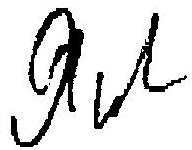 Дальневосточного Федерального округад.м.н., профессор                                                                                      Яновой В.В.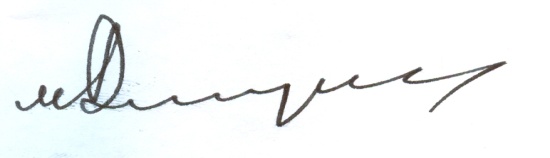 Председатель общества хирургов РС(Я)д.м.н., профессор                                                                                  Винокуров М.М.   Приложение 1Правила оформления заявки для участия в конгрессеВ Организационный Комитет Конгресса З А Я В К А На выступление с докладом *)Приложение 2РЕГИСТРАЦИОННАЯ ФОРМА УЧАСТНИКАVII КОНГРЕССА С МЕЖДУНАРОДНЫМ УЧАСТИЕМ «ЭКОЛОГИЯ И ЗДОРОВЬЕ ЧЕЛОВЕКА НА СЕВЕРЕ» Якутск, 14 – 19 ноября 2016 годаПриложение 3Регистрационная карта УЧАСТНИКА ШКОЛЫVII КОНГРЕСС С МЕЖДУНАРОДНЫМ УЧАСТИЕМ «ЭКОЛОГИЯ И ЗДОРОВЬЕ ЧЕЛОВЕКА НА СЕВЕРЕ» Якутск, 14 – 19 ноября 2016 годаЗапись в Школы для практикующих врачей Участники, желающие пройти обучения в Школе, должны сделать отметку  в соответствующем квадрате Внимание! Приглашение на Конгресс высылается участникам, приславшим регистрационную картудо 10 октября 2016Приложение 4Заявка на участие в выставкеVII КОНГРЕСС С МЕЖДУНАРОДНЫМ УЧАСТИЕМ «ЭКОЛОГИЯ И ЗДОРОВЬЕ ЧЕЛОВЕКА НА СЕВЕРЕ» Якутск, 14 – 19 ноября 2016 годаПриложение 5 Требования к оформлению постера:Размер постера А1  (594×841 мм.), книжное (вертикальное расположение);Структура доклада: цель и задачи исследования, материалы и методы ее выполнения, полученные результаты и выводы;Все сокращения (за исключением единиц измерения) могут быть использованы только после упоминания полного термина;Стендовый доклад может содержать иллюстративный материал.Приложение 6 Организатору Школы для практикующих врачейЗаявка на оценку учебного мероприятия подается не позднее, чем за 8 недель (19 сентября), но не ранее чем за 10 недель (5 сентября) до планируемой даты начала учебного мероприятия путем заполнения онлайн анкеты и загрузки следующих документов в формате PDF:Программа учебного мероприятия (Образец составления Программы УМ)Заполненные и подписанные формы Заявления о конфликте интересов от руководителя и членов Программного комитета (одним документом в формате PDF)ЕГРЮЛ Провайдера учебного мероприятия Форма отчета о мероприятии. Внимание! Отчет направляется в Комиссию по электронной почте в течение 2-х недель по окончании учебного мероприятия (до 2 декабря 2016 г.).Перед подачей документов, ознакомьтесь с информацией на сайте www.sovetnmo.ruТребования к учебным мероприятиям и материалам для НМО Порядок подачи заявки для оценки учебных мероприятий и материалов Контрольный список сведений (для быстрой проверки наличия необходимой информации перед подачей документов онлайн) Инструкция по оформлению рекламно-информационных материалов (объявления, постеры, программные буклеты, веб-страницы и т.д.) По окончании УМ обучающимся выдаются Свидетельства установленного образца (заполняются Провайдером)Информация об учебных мероприятиях, соответствующих установленным требованиям, сообщается путем направления индивидуальных кодов подтверждения (ИКП) на электронный адрес Провайдера. Информация об учебном мероприятии размещается на сайте www.sovetnmo.ruв разделе "Мероприятия".Формы документов для скачивания на сайте www.sovetnmo.ruЗаявление о конфликте интересовФорма отчета о проведенном учебном мероприятииОРГАНИЗАТОРЫСеверо-Восточный федеральный университет имени М.К. АммосоваМинистерство здравоохранения Республики Саха (Якутия)Лига «Женщины-Ученые Якутии»Место проведенияСеверо-Восточный федеральный университет имени М.К. АммосоваВозможно проведение научных мероприятий Конгресса на клинических базах кафедр, аудиториях Медицинского института СВФУАкушерство и гинекологияАнестезиология и реанимацияКардиологияНервные болезниОбщеврачебная подготовка (семейная медицина)Организация здравоохранения и общественное здоровьеПедиатрия ТерапияФтизиатрия ХирургияПеречень документовСроки приемаЗаявки на конференцию, симпозиум, образовательный семинар, дискуссию, лекцию, клинический разбор, доклад (приложение 1)до 20.08.2016 Статьи сборника Конгресса (РИНЦ) с подтверждением факта оплаты за опубликованиедо 01.09.2016Конкурсные работы с комплектом сопроводительных документовдо 10.10.2016Регистрационные карты (приложение 2)до 10.10.2016Заявки на участие в Выставке (приложение 3)до 15.10.2016Регистрационный взнос(включает публикацию статьи в сборнике статей, получение официальных документов Конгресса)                                                                                                                                                до 01.09.16 с 02.09.161500 рублей2000 рублейРегистрация участников съезда09.30 – 10.00ОТКРЫТИЕ конференцииВинокуров Михаил Михайлович – председатель общества хирургов РС(Я)10.00 – 11.00Приветственное слово:Главный хирург ДВФО, профессорЯновой Валерий ВладимировичГлавный хирург СФО, член-корр. РАМНГригорьев Евгений ГеоргиевичМинистр здравоохранения Республики Саха(Якутия)Горохов Александр ВасильевичДепутат Государственной Думы РФ, член комитета по охране здоровья, председатель подкомитета по обороту лекарственных препаратов Тумусов Федот СеменовичПроректор Северо-Восточного федерального университета имени М.К. Аммосова Кривошапкин Константин КонстантиновичПЛЕНАРНОЕ ЗАСЕДАНИЕПредседатели:Главный хирург СФО, член-корр. РАМНГригорьев Евгений ГригорьевичГлавный хирург ДВФО, профессорЯновой Валерий Владимирович11.00- 13.00Игнатьев В.Г. Наш Учитель профессор А.И. Иванов11.00- 11.20Яновой В.В. Высокотехнологичная хирургическая помощь в Дальневосточном Федеральном округе Российской Федерации11.20- 11.40Кравченко А.Ф. Торакальная хирургия: взгляд сквозь призму фтизиатрии (Якутия)11.40-11.55Тобохов А.В. Висцеороптоз-хирургическая проблема 11.55 - 12.10Гоголев Н.М. Значение олимпиадного движения в хирургии12.10- 12.25Николаева Т.И. Состояние специализированной онкологической помощи в Республике Саха (Якутия)12.25 - 12.40Винокуров М.М., Савельев В.В.(Якутск): Хирургическое лечение панкреонекроза в Якутии.12.40– 12.55Обед13.00 – 14.00Мастер класс профессор Тобохов А.В. Трансляция из операционной. 14.00-15.00 Григорьев Е.Г. (Иркутск): Программированная релапаротомия при распространенном перитоните. Зачем? Когда? Сколько? 15.00-15.30Семенов Д.Ю. Роботизированная хирургия в Российской Федерации (Санкт-Петербург):15.30-16.00Винокуров И.И. (Якутск): Хирургическое лечение бронхиальных свищей.16.00-16.15Михайлова В.М. Диагностика и лечение воспалительных заболеваний кишечника (ВЗК) по данным колопроктолигического отделения РБ2-ЦЭМП16.15-16.30Винокуров Е.Е. Способы повышения безопасности ЭПСТ при холедохолитиазе16.30-16.45Обсуждение16.45-17.00ПРИНЯТИЕ РЕЗОЛЮЦИИЗАКРЫТИЕ СЪЕЗДА17.00 – 17.10Торжественный ужинресторан «Мус Хайа»18.00-23.00 Просим включить в научную программу Конгресса (Указать название симпозиума) докладНазвание доклада, фамилия, имя, отчество докладчика (полностью), ученое звание, место работы, тел./факсОтветственный представитель (Фамилия, имя, отчество,  тел./факс, E-mail) Должность руководителяДолжность руководителяДолжность руководителяПодписьФИО“"2016г.1Фамилия1Имя1Отчество2Страна, город3Организация (полное название)4Должность5Ученая степень6Адрес7e-mail7телефон  моб.7телефон  дом.7факс8Название доклада9Проживание в гостиницене нуждаюсь в проживании  данет9Проживание в гостиниценуждаюсь в проживанииданет9Проживание в гостиницеуказать дату приезда 9Проживание в гостиницеуказать дату отъезд 10Форма участия Устный докладданет10Форма участия Стендовый докладданет10Форма участия ПубликацияданетФамилияФамилияФамилияФамилияИмяОтчествоОтчествоОтчествоОтчествоОтчествоУченая степеньУченая степеньУченая степеньУченая степеньУченая степеньУченая степеньУченая степеньУченая степеньУченое званиеУченое званиеУченое званиеУченое званиеУченое званиеУченое званиеУченое званиеУченое званиеВрачебная или др. специализацияВрачебная или др. специализацияВрачебная или др. специализацияВрачебная или др. специализацияВрачебная или др. специализацияВрачебная или др. специализацияВрачебная или др. специализацияВрачебная или др. специализацияВрачебная или др. специализацияВрачебная или др. специализацияВрачебная или др. специализацияВрачебная или др. специализацияВрачебная или др. специализацияВрачебная или др. специализацияВрачебная или др. специализацияВрачебная или др. специализацияВрачебная или др. специализацияМесто работы (указывается полное название организации и подразделения)Место работы (указывается полное название организации и подразделения)Место работы (указывается полное название организации и подразделения)Место работы (указывается полное название организации и подразделения)Место работы (указывается полное название организации и подразделения)Место работы (указывается полное название организации и подразделения)Место работы (указывается полное название организации и подразделения)Место работы (указывается полное название организации и подразделения)Место работы (указывается полное название организации и подразделения)Место работы (указывается полное название организации и подразделения)Место работы (указывается полное название организации и подразделения)Место работы (указывается полное название организации и подразделения)Место работы (указывается полное название организации и подразделения)Место работы (указывается полное название организации и подразделения)Место работы (указывается полное название организации и подразделения)Место работы (указывается полное название организации и подразделения)Место работы (указывается полное название организации и подразделения)Место работы (указывается полное название организации и подразделения)Место работы (указывается полное название организации и подразделения)Место работы (указывается полное название организации и подразделения)Место работы (указывается полное название организации и подразделения)Место работы (указывается полное название организации и подразделения)Место работы (указывается полное название организации и подразделения)Место работы (указывается полное название организации и подразделения)Место работы (указывается полное название организации и подразделения)Место работы (указывается полное название организации и подразделения)Место работы (указывается полное название организации и подразделения)Место работы (указывается полное название организации и подразделения)Место работы (указывается полное название организации и подразделения)Место работы (указывается полное название организации и подразделения)Место работы (указывается полное название организации и подразделения)Место работы (указывается полное название организации и подразделения)Место работы (указывается полное название организации и подразделения)Место работы (указывается полное название организации и подразделения)Место работы (указывается полное название организации и подразделения)Место работы (указывается полное название организации и подразделения)Место работы (указывается полное название организации и подразделения)Место работы (указывается полное название организации и подразделения)Место работы (указывается полное название организации и подразделения)Место работы (указывается полное название организации и подразделения)Место работы (указывается полное название организации и подразделения)Место работы (указывается полное название организации и подразделения)Место работы (указывается полное название организации и подразделения)ДолжностьДолжностьДолжностьДолжностьДолжностьДолжностьАдрес для переписки:Адрес для переписки:Адрес для переписки:Адрес для переписки:Адрес для переписки:Адрес для переписки:Адрес для переписки:Адрес для переписки:Адрес для переписки:Адрес для переписки:Адрес для переписки:Адрес для переписки:домашний   домашний   домашний   домашний   домашний   домашний   домашний   домашний   или    рабочий или    рабочий или    рабочий или    рабочий или    рабочий или    рабочий или    рабочий или    рабочий или    рабочий (отметить)(отметить)(отметить)(отметить)(отметить)(отметить)(отметить)(отметить)(отметить)ИндексИндексСтранаСтранаСтранаОбластьОбластьОбластьОбластьОбластьРайонРайонГородГородГородУлицаУлицадомдомдомдомкорп.корп.корп.корп.кв. кв. кв. кв. (для дом. адреса)(для дом. адреса)(для дом. адреса)офисофисофисофискаб.каб.каб.каб.(для раб. адреса)(для раб. адреса)(для раб. адреса)(для раб. адреса)(для раб. адреса)(для раб. адреса)(для раб. адреса)(для раб. адреса)(для раб. адреса)(для раб. адреса)(для раб. адреса)(для раб. адреса)Телефоны:Телефоны:Телефоны:Телефоны:Телефоны:Телефоны:Телефоны:служебный  служебный  служебный  служебный  ((())))факс факс факс (((((((() Код Код Код Код Код Код Код Код Код Код Коддомашний  домашний  домашний  домашний  домашний  домашний  домашний  домашний  домашний  домашний  домашний  ((())))мобильныймобильныймобильныймобильныймобильныймобильныймобильный Код Код Код КодE-mailE-mailE-mailСведения об оплате регистрационного взносаСведения об оплате регистрационного взносаСведения об оплате регистрационного взносаСведения об оплате регистрационного взносаСведения об оплате регистрационного взносаСведения об оплате регистрационного взносаСведения об оплате регистрационного взносаСведения об оплате регистрационного взносаСведения об оплате регистрационного взносаСведения об оплате регистрационного взносаСведения об оплате регистрационного взносаСведения об оплате регистрационного взносаСведения об оплате регистрационного взносаСведения об оплате регистрационного взносаСведения об оплате регистрационного взносаСведения об оплате регистрационного взносаСведения об оплате регистрационного взносаСведения об оплате регистрационного взносаСведения об оплате регистрационного взносаСведения об оплате регистрационного взносаСведения об оплате регистрационного взносаСведения об оплате регистрационного взносаСведения об оплате регистрационного взносаСведения об оплате регистрационного взносаСведения об оплате регистрационного взносаСведения об оплате регистрационного взносаСведения об оплате регистрационного взносаСведения об оплате регистрационного взносаСведения об оплате регистрационного взносаСведения об оплате регистрационного взносаСведения об оплате регистрационного взносаСведения об оплате регистрационного взносаСведения об оплате регистрационного взносаСведения об оплате регистрационного взносаСведения об оплате регистрационного взносаСведения об оплате регистрационного взносаСведения об оплате регистрационного взносаСведения об оплате регистрационного взносаСведения об оплате регистрационного взносаСведения об оплате регистрационного взносаСведения об оплате регистрационного взносаСведения об оплате регистрационного взносаСведения об оплате регистрационного взносаВид документаВид документаВид документаВид документаВид документаВид документаВид документаВид документаВид документаСуммаСуммаСуммаСуммаСуммаП/п, квитанция, почтовый переводП/п, квитанция, почтовый переводП/п, квитанция, почтовый переводП/п, квитанция, почтовый переводП/п, квитанция, почтовый переводП/п, квитанция, почтовый переводП/п, квитанция, почтовый переводП/п, квитанция, почтовый переводП/п, квитанция, почтовый переводП/п, квитанция, почтовый переводП/п, квитанция, почтовый переводП/п, квитанция, почтовый переводП/п, квитанция, почтовый переводП/п, квитанция, почтовый переводП/п, квитанция, почтовый переводП/п, квитанция, почтовый переводНомер документаНомер документаНомер документаНомер документаНомер документаНомер документаНомер документаНомер документаНомер документаДата оплатыДата оплатыДата оплатыДата оплатыДата оплатыДата оплатыДата оплатыДата оплатыДата оплатыДата оплатыДата оплатыПлательщикПлательщикПлательщикПлательщикПлательщикПлательщикПлательщикПлательщикПлательщикФ.И.О. физического лица или название организации (компании)Ф.И.О. физического лица или название организации (компании)Ф.И.О. физического лица или название организации (компании)Ф.И.О. физического лица или название организации (компании)Ф.И.О. физического лица или название организации (компании)Ф.И.О. физического лица или название организации (компании)Ф.И.О. физического лица или название организации (компании)Ф.И.О. физического лица или название организации (компании)Ф.И.О. физического лица или название организации (компании)Ф.И.О. физического лица или название организации (компании)Ф.И.О. физического лица или название организации (компании)Ф.И.О. физического лица или название организации (компании)Ф.И.О. физического лица или название организации (компании)Ф.И.О. физического лица или название организации (компании)Ф.И.О. физического лица или название организации (компании)Ф.И.О. физического лица или название организации (компании)Ф.И.О. физического лица или название организации (компании)Ф.И.О. физического лица или название организации (компании)Ф.И.О. физического лица или название организации (компании)Ф.И.О. физического лица или название организации (компании)Ф.И.О. физического лица или название организации (компании)Ф.И.О. физического лица или название организации (компании)Ф.И.О. физического лица или название организации (компании)Ф.И.О. физического лица или название организации (компании)Ф.И.О. физического лица или название организации (компании)Ф.И.О. физического лица или название организации (компании)Ф.И.О. физического лица или название организации (компании)Ф.И.О. физического лица или название организации (компании)Ф.И.О. физического лица или название организации (компании)Ф.И.О. физического лица или название организации (компании)Ф.И.О. физического лица или название организации (компании)Ф.И.О. физического лица или название организации (компании)Ф.И.О. физического лица или название организации (компании)Ф.И.О. физического лица или название организации (компании)Терапия Терапия Акушерство и гинекология ПедиатрияПедиатрияСтоматологияХирургия Хирургия Организация здравоохранения и общественное здоровьеИнформация об организацииИнформация об организацииИнформация об организации1Название организации2Направление деятельности организации3Планируете ли Вы принять участие в Форуме-выставке  в качестве экспонента?4Дополнительная информация (количественный состав, наличие филиалов)Контактная информацияКонтактная информацияКонтактная информация1Адрес2Телефон3Электронная почта4Адрес сайта5Руководитель  организации, ФИО, должность, раб. телефон (с кодом города), e-mail6Контактное лицо (ФИО, должность, контактный телефон, e-mail)